17 июня в нашем лагере прошел День народных ремесел.Участники лагеря познакомились с хохломской росписью: они посмотрели видеофильм о Хохломе, попробовали себя в роли мастеров росписи.Затем ребята  участвовали в игровой программе «Джунгли зовут», которую проводила заведующая Митинским отделом КДЦ Колобкова А.В.После обеда работала «Волшебная мастерская»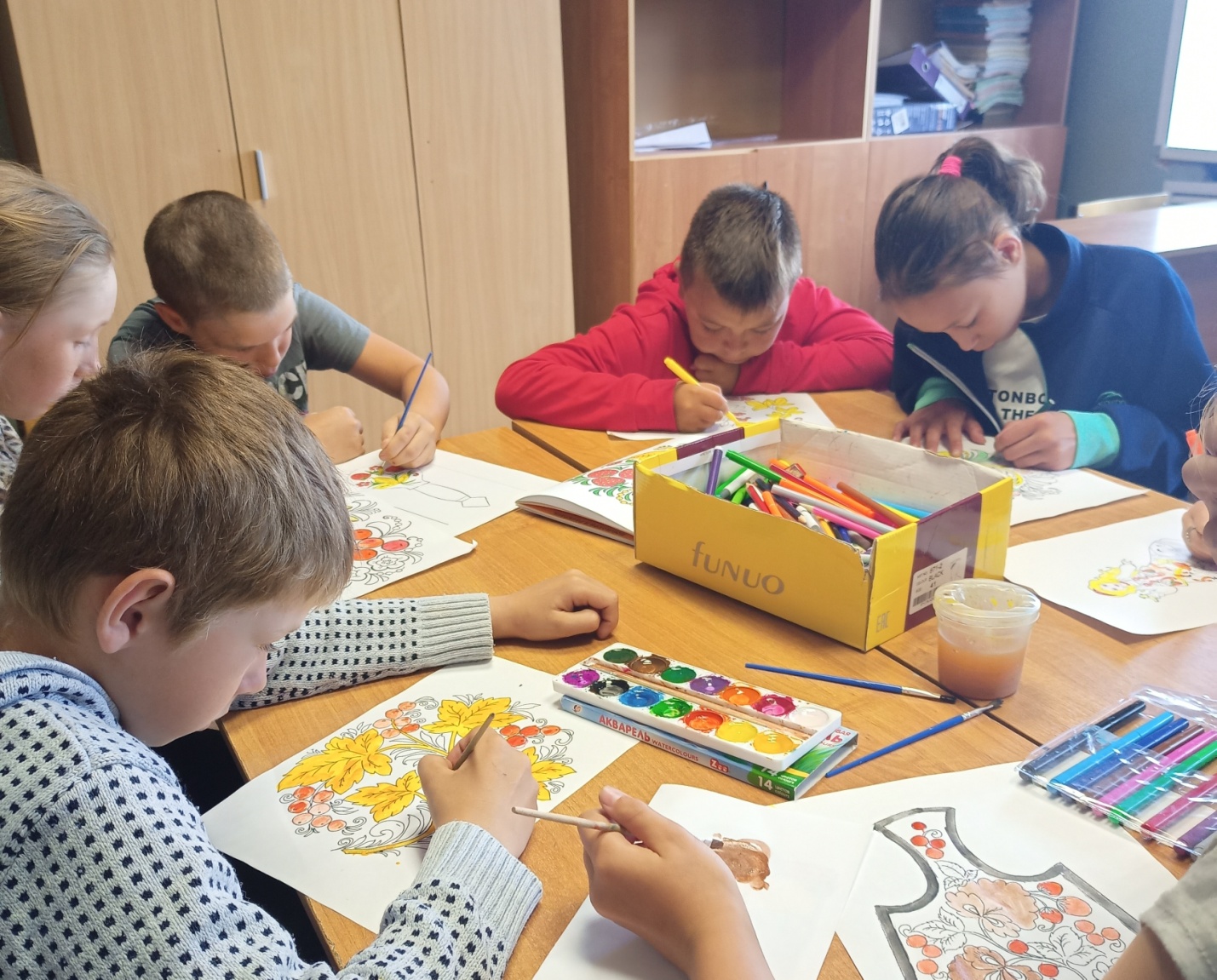 